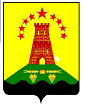 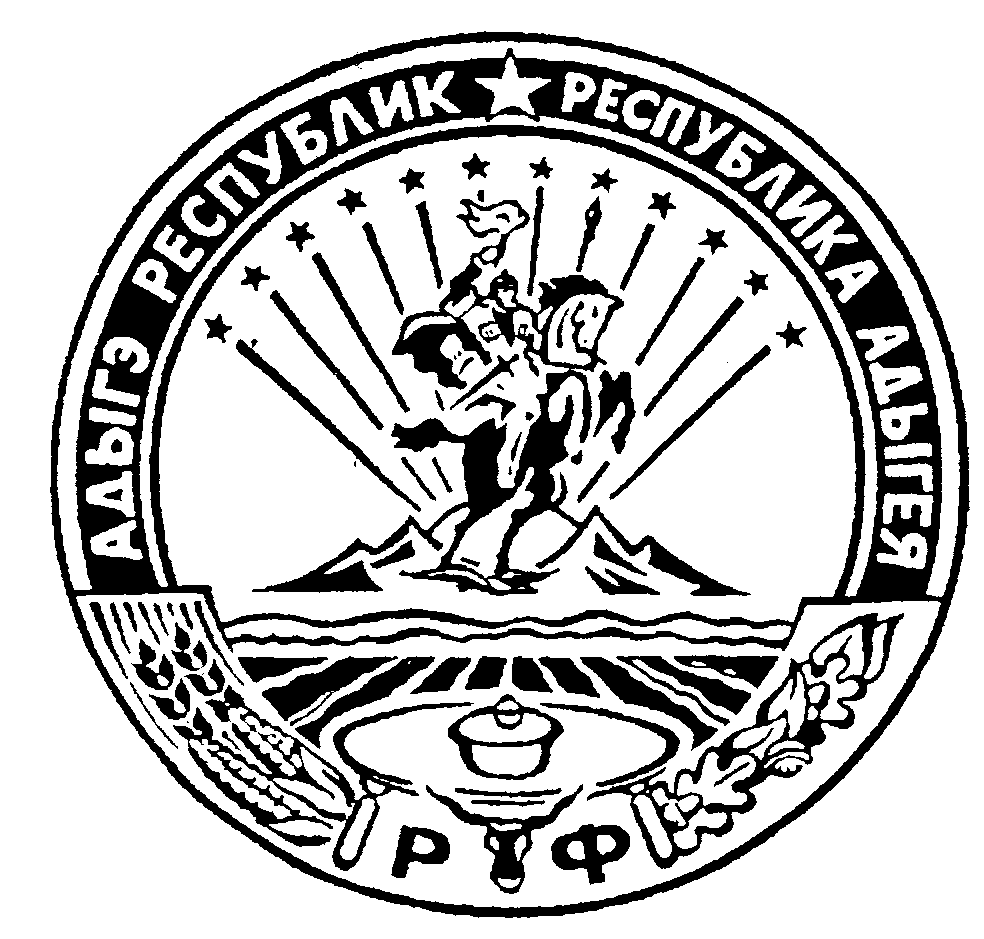                              Российская  Федерация                                                                                   Республика Адыгея                                                               Администрация муниципального образования                       «Дукмасовское сельское поселение»_________________________________________________________________________                х.Дукмасов                                                                                                            28.01.2019г.                                                                                                                                      № 03-п   ПОСТАНОВЛЕНИЕ администрации муниципального образования «Дукмасовское сельское поселение» Об утверждении перечня объектов, находящихся в собственности      муниципального      образования «Дукмасовское сельское поселение», в отношении которых планируется заключение соглашений о                                                                                муниципально-частном партнерстве на 2019год        В соответствии с частью 3 статьи 4 Федерального закона от 21.07.2005 N 115-ФЗ "О концессионных соглашениях", Федеральным законом от 13.07.2015 N 224-ФЗ "О государственно-частном партнерстве, муниципально-частном партнерстве в Российской Федерации и внесении изменений в отдельные законодательные акты Российской Федерации", администрация  муниципального образования «Дукмасовское сельское поселение»   п о с т а н о в л я е т :        1. Утвердить Перечень объектов, находящихся в собственности муниципального образования «Дукмасовское сельское поселение», в отношении которых планируется заключение соглашений о муниципально-частном  партнерстве на 2019год (приложение N 1 к настоящему постановлению).2. Обнародовать настоящее постановление в соответствии с Уставом муниципального образования «Дукмасовское сельское поселение», разместить на официальном сайте администрации муниципального образования «Дукмасовское сельское поселение» Шовгеновского района Республики Адыгея. 3. Контроль за исполнением настоящего постановления  возложить на заместителя главы администрации муниципального образования «Дукмасовское сельское поселение».        4. Настоящее постановление вступает в силу с даты его официального обнародования.Глава муниципального образования«Дукмасовское сельское поселение»                                                          В.П. ШикенинПриложение N 1к постановлению администрации муниципального образования «Дукмасовское сельское поселение»                                                                                                                     от 28.01.2019г. № 03-п   ПЕРЕЧЕНЬ                                                                                                                                                              ОБЪЕКТОВ, НАХОДЯЩИХСЯ В СОБСТВЕННОСТИ МУНИЦИПАЛЬНОГО ОБРАЗОВАНИЯ «ДУКМАСОВСКОЕ СЕЛЬСКОЕ ПОСЕЛЕНИЕ», В ОТНОШЕНИИ КОТОРЫХ ВОЗМОЖНО ЗАКЛЮЧЕНИЕ СОГЛАШЕНИЙ О МУНИЦИПАЛЬНО-ЧАСТНОМ ПАРТНЕРСТВЕ  в 2019годуN п/п Наименование объекта Местонахождение (адрес) объекта Характеристика объекта Планируемая сфера применения объекта 1.Водопровод-ные сетих. Дукмасов Шовгеновского района Республики Адыгея10159п.м                             в том числе:   4200п.м. трубы пластик Д110, 1800п.м. трубы пластик Д90,  4159п.м. трубы пластик Д75водоснабжение населения муниципального образования «Дукмасовское сельское поселение»2.Водопровод-ные сетих. Тихонов Шовгеновского района Республики Адыгея1000п.м                             в том числе:   400п.м. трубы пластик Д110,    500п.м. трубы асбестоцемент-ные Д110,водоснабжение населения муниципального образования «Дукмасовское сельское поселение»